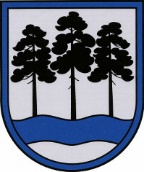 OGRES  NOVADA  PAŠVALDĪBAReģ.Nr.90000024455, Brīvības iela 33, Ogre, Ogres nov., LV-5001tālrunis 65071160, e-pasts: ogredome@ogresnovads.lv, www.ogresnovads.lv OGRES NOVADA PAŠVALDĪBAS Reģionālās attīstības jautājumu KOMITEJAS SĒDES PROTOKOLSOgrē, Brīvības ielā 33, 3.stāva zālēSēde sasaukta pulksten 10.00Sēdi atklāj pulksten 10.16 Sēdi vada:  Reģionālās attīstības jautājumu komitejas priekšsēdētājs Artūrs MangulisSēdi protokolē: Ogres novada pašvaldības centrālās administrācijas Kancelejas lietvede Arita ZenfaPiedalās komitejas locekļi: Jānis Iklāvs, Ilmārs Zemnieks, Rūdolfs Kudļa.Nepiedalās komitejas locekļi: Egils Helmanis – komandējumā, Kaspars Bramanis – komandējumā.Piedalās deputāti: Andris Krauja, Dace Māliņa, Gints Sīviņš, Dace Kļaviņa, Indulis Trapiņš, Jānis Kaijaks, Pāvels Kotāns, Santa Ločmele, Valentīns Špēlis, Dzirkstīte Žindiga, Toms Āboltiņš.Nepiedalās deputāti: Raivis Ūzuls – komandējumā, Jānis Siliņš – komandējumā, Dace Veiliņa – cits iemesls, Atvars Lakstīgala – cits iemesls, Dainis Širovs – cits iemesls, Daiga Brante – cits iemesls.Piedalās pašvaldības darbinieki un uzaicinātie: Ogres novada pašvaldības izpilddirektors Pēteris Špakovskis, Kancelejas vadītāja  Ingūna Šubrovska, Juridiskās nodaļas vadītāja p.i. Lelde Pencele, Juridiskās nodaļas juriste Elza Grauze, Ogres novada būvvaldes vides speciāliste Iveta Štāle, Ogres novada pašvaldības projektu vadītājs Edgars Asars, Ogres novada Izglītības pārvaldes vadītājs Igors Grigorjevs, Ogres novada bāriņtiesas priekšsēdētāja Dace Zariņa (attālināti tiešsaistē), Ogres novada Sociālā dienesta vadītāja Sarmīte Ozoliņa, Ogres novada Sociālā dienesta juriste Katrine Kondratjuka, Ikšķiles pilsētas un Tīnūžu pagasta pārvaldes vadītāja Aiva Ormane (attālināti tiešsaistē), Suntažu pagasta pārvaldes vadītājs Valdis Ancāns (attālināti tiešsaistē), Informācijas sistēmu un tehnoloģiju nodaļas datorsistēmu un datortīklu administrators Mikus Liepa, Informācijas sistēmu un tehnoloģiju nodaļas datorsistēmu un datortīklu administrators Kaspars Vilcāns.SĒDES DARBA KĀRTĪBA:1. Par darba kārtības apstiprināšanu, iekļaujot vienu papildus jautājumu.2. Par rūpnieciskās zvejas pašpatēriņam tiesību nomu Ogres novada  administratīvajā teritorijā.3. Par siltumapgādes sabiedrisko pakalpojumu līguma slēgšanu ar   pašvaldības SIA “MS siltums” (Meņģeles pagasts, Ķeipenes pagasts, Lauberes pagasts) un grozījumu Ogres novada pašvaldības domes 2018. gada 18. janvāra lēmumā.4. Par siltumapgādes sabiedrisko pakalpojumu līguma slēgšanu ar   pašvaldības SIA “MS siltums” (Ogres pilsēta, Madlienas pagasts, Suntažu pagasts).5. Par būves nojaukšanu  nekustamajā īpašumā “Imantas”, Suntažos, Suntažu pag.,  Ogres nov.6. Par rūpnieciskās zvejas pašpatēriņam tiesību nomu Ogres novada  administratīvajā teritorijā.1. Par darba kārtības apstiprināšanu, iekļaujot vienu papildus jautājumuLēmuma projekta ziņotājs - Artūrs Mangulisbalsojot: ar 4 balsīm "Par" (Artūrs Mangulis, Ilmārs Zemnieks, Jānis Iklāvs, Rūdolfs Kudļa), "Pret" – nav, "Atturas" – nav, Reģionālās attīstības jautājumu komiteja NOLEMJ:Apstiprināt iesniegto sēdes darba kārtību, iekļaujot vienu papildus jautājumu:1. Par rūpnieciskās zvejas pašpatēriņam tiesību nomu Ogres novada  administratīvajā teritorijā.J.Kaijaks atstāj zāli no pulksten 10.18-10.24I.Štāle lūdz atļauju ziņot par 2. un 6. jautājumu vienā ziņojumā.2. Par rūpnieciskās zvejas pašpatēriņam tiesību nomu Ogres novada  administratīvajā teritorijāLēmuma projekta ziņotājs - Iveta Štālebalsojot: ar 4 balsīm "Par" (Artūrs Mangulis, Ilmārs Zemnieks, Jānis Iklāvs, Rūdolfs Kudļa), "Pret" – nav, "Atturas" – nav, Reģionālās attīstības jautājumu komiteja NOLEMJ:Atbalstīt sagatavoto lēmuma projektu un iesniegt izskatīšanai Ogres novada domē.D.Kļaviņa atgriežas zālē pulksten 10.203. Par siltumapgādes sabiedrisko pakalpojumu līguma slēgšanu ar   pašvaldības SIA “MS siltums” (Meņģeles pagasts, Ķeipenes pagasts, Lauberes pagasts) un grozījumu Ogres novada pašvaldības domes 2018. gada 18. janvāra lēmumāLēmuma projekta ziņotājs - Edgars Asarsbalsojot: ar 4 balsīm "Par" (Artūrs Mangulis, Ilmārs Zemnieks, Jānis Iklāvs, Rūdolfs Kudļa), "Pret" – nav, "Atturas" – nav, Reģionālās attīstības jautājumu komiteja NOLEMJ:Atbalstīt sagatavoto lēmuma projektu un iesniegt izskatīšanai Ogres novada domē.4. Par siltumapgādes sabiedrisko pakalpojumu līguma slēgšanu ar   pašvaldības SIA “MS siltums” (Ogres pilsēta, Madlienas pagasts, Suntažu pagasts)Lēmuma projekta ziņotājs - Edgars Asarsbalsojot: ar 4 balsīm "Par" (Artūrs Mangulis, Ilmārs Zemnieks, Jānis Iklāvs, Rūdolfs Kudļa), "Pret" – nav, "Atturas" – nav, Reģionālās attīstības jautājumu komiteja NOLEMJ:Atbalstīt sagatavoto lēmuma projektu un iesniegt izskatīšanai Ogres novada domē.5. Par būves nojaukšanu  nekustamajā īpašumā “Imantas”, Suntažos, Suntažu pag.,  Ogres nov.Lēmuma projekta ziņotājs - Valdis Ancānsbalsojot: ar 4 balsīm "Par" (Artūrs Mangulis, Ilmārs Zemnieks, Jānis Iklāvs, Rūdolfs Kudļa), "Pret" – nav, "Atturas" – nav, Reģionālās attīstības jautājumu komiteja NOLEMJ:Atbalstīt sagatavoto lēmuma projektu un iesniegt izskatīšanai Ogres novada domē.6. Par rūpnieciskās zvejas pašpatēriņam tiesību nomu Ogres novada  administratīvajā teritorijāLēmuma projekta ziņotājs - Iveta Štālebalsojot: ar 4 balsīm "Par" (Artūrs Mangulis, Ilmārs Zemnieks, Jānis Iklāvs, Rūdolfs Kudļa), "Pret" – nav, "Atturas" – nav, Reģionālās attīstības jautājumu komiteja NOLEMJ:Atbalstīt sagatavoto lēmuma projektu un iesniegt izskatīšanai Ogres novada domē.Sēdi slēdz pulksten 10.30ŠIS DOKUMENTS IR PARAKSTĪTS AR DROŠUELEKTRONISKO PARAKSTU UN SATUR LAIKA ZĪMOGU2023. gada 20. aprīlisNr.4Sēdes vadītājs, Reģionālās attīstības jautājumu komitejas priekšsēdētājsArtūrs Mangulis           Arita Zenfa